Российская  ФедерацияГЛАВА  МУНИЦИПАЛЬНОГО ОБРАЗОВАНИЯ  ГОНЖИНСКОГО СЕЛЬСОВЕТА МАГДАГАЧИНСКОГО РАЙОНА АМУРСКОЙ ОБЛАСТИП О С Т А Н О В Л Е Н И Е« 17 »  февраля 2016 г.  № 18с. ГонжаОб утверждении схемы расположения земельного участка на кадастровом плане территории кадастрового квартала 28:16:010601, расположенного  на территории Магдагачинского района Амурской области в с. Гонжа  	В соответствии с пунктом 10 статьи 3 Федерального закона от 25.10.2001 № 137-ФЗ «О введении в действие Земельного Кодекса Российской Федерации», статьями 34, 68, 69 Земельного Кодекса РФ, статьями 3, 15 Федерального Закона от 18.06.2001 года № 78-ФЗ «О землеустройстве», ст. 38 Федерального Закона от 24.07.2007 года № 221-ФЗ «О государственном кадастре недвижимости»,   п о с т а н о в л я ю:   	 1.   Утвердить схему расположения земельного участка на кадастровом плане территории кадастрового квартала 28:16:010601, заявителю Администрации Гонжинского сельсовета, под автомобильную дорогу, из категории земель «земли населенных пунктов», общей площадью 6981 кв. м, с адресными ориентирами земельного участка: Амурская область, Магдагачинский район, с. Гонжа, ул. Драгалина.2. Обеспечить доступ к земельному участку через участки общего пользования (ЗУОП).                                                                                                      И.И. Баннов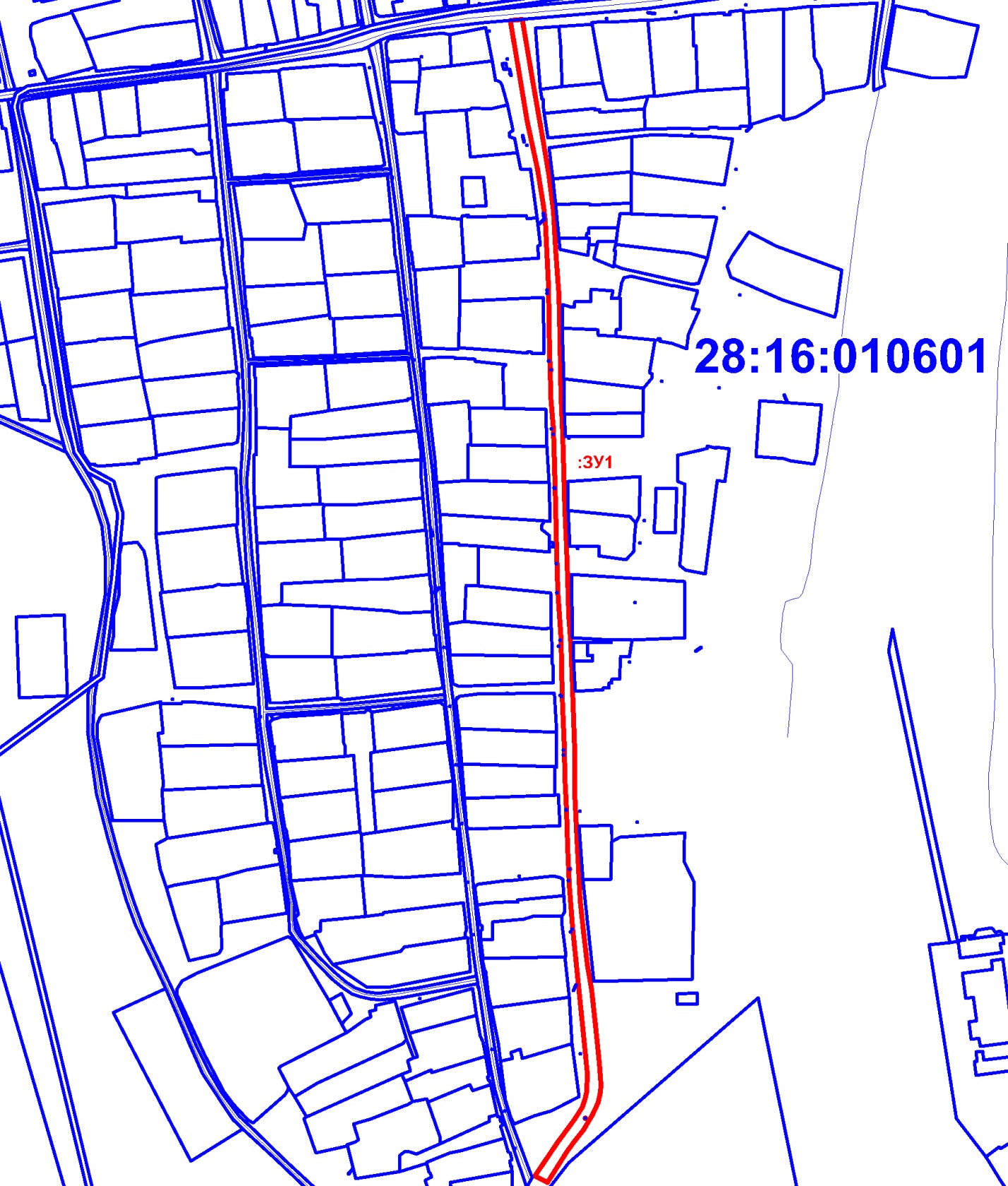 Масштаб 1:4000 Кадастровый инженер ООО «Землеустроительное предприятие»    ___________________   А. В. ШиряевЗаявитель: Администрация Гонжинского сельсоветаКадастровый номер квартала: 28:16:010601Площадь участка: ЗУ1– 6981кв.м.Вид разрешенного использования: ЗУ1  – автомобильная дорогаНаличие обременений: отсутствуютКатегория земель: земли населенных пунктовАдресные ориентиры: ЗУ1 - Амурская область, Магдагачинский район, с. Гонжа, ул. Драгалина.	УТВЕРЖДЕНА:   Постановлением Администрации                                                                                                                                              Гонжинского сельсовета№ 18  от «17» февраля 2016 г.	УТВЕРЖДЕНА:   Постановлением Администрации                                                                                                                                              Гонжинского сельсовета№ 18  от «17» февраля 2016 г.	УТВЕРЖДЕНА:   Постановлением Администрации                                                                                                                                              Гонжинского сельсовета№ 18  от «17» февраля 2016 г.Схема расположения земельного  участка или земельных участков на кадастровом плане территорииСхема расположения земельного  участка или земельных участков на кадастровом плане территорииСхема расположения земельного  участка или земельных участков на кадастровом плане территорииСхема расположения земельного  участка или земельных участков на кадастровом плане территорииУсловный номер земельного участкаУсловный номер земельного участка--Площадь земельного участкаПлощадь земельного участка6981 кв. м6981 кв. мОбозначение характерных точек границОбозначение характерных точек границКоординаты, м (система координат МСК-28)Координаты, м (система координат МСК-28)XXYн1825007.164825007.1643144873.958н2825031.556825031.5563144891.96н3825048.172825048.1723144905.34н4825056.631825056.6313144911.558н5825062.672825062.6723144913.859н6825068.475825068.4753144915.194н7825081.797825081.7973144916.165н8825118.417825118.4173144914.164н9825174.732825174.7323144910.675н10825190.642825190.6423144909.71н11825222.4825222.43144908.595н12825231.486825231.4863144908.569н13825250.013825250.0133144908.533н14825277.875825277.8753144908.958н15825301.551825301.5513144908.797н16825324.697825324.6973144909.125н17825362.947825362.9473144909.307н18825405.67825405.673144910.085н19825440.626825440.6263144909.174н20825469.311825469.3113144909.839н21825520.115825520.1153144910.584н22825561.557825561.5573144911.036н23825585.899825585.8993144910.085н24825609.209825609.2093144910.592н25825614.86825614.863144910.727н26825668.321825668.3213144911.858н27825717.298825717.2983144911.536н28825727.151825727.1513144910.59н29825755.216825755.2163144907.444н30825791.086825791.0863144901.424н31825820.588825820.5883144897.655н32825866.881825866.8813144891.99н33825867.304825867.3043144900.872н34825821.282825821.2823144906.685н35825779.163825779.1633144912.134н36825749.959825749.9593144915.947н37825723.976825723.9763144917.85н38825694.913825694.9133144918.465н39825661.581825661.5813144919.241н40825629.705825629.7053144918.715н41825602.802825602.8023144918.126н42825584.76825584.763144917.638н43825556.589825556.5893144918.019н44825528.727825528.7273144917.592н45825500.595825500.5953144917.155н46825473.603825473.6033144917.108н47825449.204825449.2043144916.967н48825422.217825422.2173144916.782н49825400.453825400.4533144917.296н50825366.782825366.7823144917.171н51825321.409825321.4093144916.689н52825289.549825289.5493144915.619н53825256.076825256.0763144915.776н54825233.573825233.5733144915.917н55825209.761825209.7613144916.413н56825186.942825186.9423144917.699н57825162.459825162.4593144919.599н58825143.21825143.213144921.853н59825116.685825116.6853144923.598н60825088.943825088.9433144925.224н61825078.294825078.2943144925.593н62825072.559825072.5593144925.827н63825066.986825066.9863144925.388н64825063.411825063.4113144924.487н65825060.049825060.0493144923.392н66825056.902825056.9023144922.032н67825050.236825050.2363144918.547н68825039.486825039.4863144911.55н69825031.59825031.593144904.81н70825024.275825024.2753144898.776н71825001.614825001.6143144882.993н72825605.893825605.8933144911.01н73825605.882825605.8823144911.409н74825605.481825605.4813144911.399н75825605.492825605.4923144911н76825234.109825234.1093144909.059н77825234.097825234.0973144909.46н78825233.703825233.7033144909.45н79825233.708825233.7083144909.049н80825048.487825048.4873144913.251н81825048.482825048.4823144913.65н82825048.081825048.0813144913.638н83825048.087825048.0873144913.241